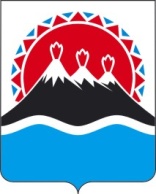 П О С Т А Н О В Л Е Н И Е ПРАВИТЕЛЬСТВА КАМЧАТСКОГО КРАЯ             г. Петропавловск-КамчатскийО внесении изменения в приложение к постановлению Правительства Камчатского края от 19.08.2008 № 442-П  «Об утверждении Положения об Инспекции государственного строительного надзора Камчатского края»ПРАВИТЕЛЬСТВО ПОСТАНОВЛЯЕТ:Внести в пункт 51 части 2.1 раздела 2 приложения  к постановлению Правительства Камчатского края от 19.08.2008 № 442-П  «Об утверждении Положения об Инспекции государственного строительного надзора Камчатского края» изменение, изложив его в следующей редакции:«51) формирует и ведет реестр граждан, чьи денежные средства привлечены для строительства многоквартирных домов на территории Камчатского края и чьи права нарушены (реестр пострадавших граждан);».Настоящее постановление вступает в силу через 10 дней после дня его официального опубликования.Первый вице-губернаторКамчатского края                                                                                И.Л. Унтилова             09.11.2017№470-П